Пам’яткапро порядок постановки та зняття з обліку дітей, які схильні до вчинення правопорушень, вживання алкоголю, паління та наркоманії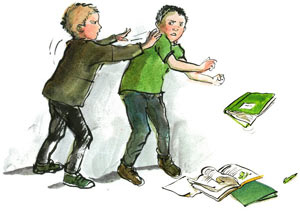 Пам’ятка про порядок постановки та зняття з обліку дітей, які схильні до вчинення правопорушень, вживання алкоголю, паління та наркоманії             Постановка учнів на внутрішньошкільний облік загальноосвітніх навчальних закладів спрямована на удосконалення роботи по профілактиці правопорушень , посилення соціального і правового захисту дітей, створення системи роботи з учнями, які вчинили злочини, або схильні до їх вчинення.
Постановка на внутрішньошкільний облік носить виключно профілактичний характер та є підставою для проведення індивідуальної профілактичної роботи в межах компетенції навчального закладу.  Нормативно-правова база          Конституція  України, Закони України «Про освіту», «Про загальну середню освіту», Конвенція ООН про права дитини, Примірне  положення  про загальноосвітній навчальний заклад (затверджене  Постановою Кабінету Міністрів від 27 серпня 2010 р. № 778),  Примірний статут загальноосвітнього навчального закладу (затверджений наказом Міністерства освіти і науки від 29 квітня 2002 р. № 284), Примірне положення  про раду загальноосвітнього навчального закладу (затверджене  наказом Міністерства освіти і науки від 27 березня 2001 р. № 159).
          Згідно з аналізом зазначених вище документів, посадових обов`язків педагогічних працівників, вважаємо доцільним термін «внутрішньошкільний облік» змінити на «посилене психолого-педагогічне супроводження».Розгляд питання про постановку на посилене психолого-педагогічне супроводження дітей (внутрішньо шкільний облік) здійснюється  комісією навчального закладу по профілактиці правопорушень , яка створюється Радою навчального закладу відповідно до п. 4.3.5 Примірного статуту загальноосвітнього навчального закладу, затвердженого наказом Міністерства освіти і науки від 29 квітня 2002 р. № 284.До складу комісії можуть входити:педагогічні працівники;практичні психологи;представники служби у справах дітей;медичні працівники;члени батьківських  комітетів;учасники учнівського самоврядування.Підставою для постановки на посилене психолого-педагогічне супроводження дітей (внутрішньошкільний облік) може вважатися:невідвідування або систематичні пропуски навчальних занять без поважних причин;неодноразове порушення Статуту школи, систематичне невиконання домашніх завдань, відмова від роботи та порушення дисципліни на уроках;жорстока поведінка, рукоприкладство по відношенню до інших неповнолітніх, в тому числі бійки, що привели до тілесних ушкоджень;знущання над учнями іншої національності, віросповідання, расової приналежності (порушення Конвенції ООН про права дитини);
вчинення злочину, яке несе за собою притягнення неповнолітнього до відповідальність;бродяжництво, жебракування,( особи, які систематично залишають сім'ї, навчальні заклади або перебувають у розшуку);систематичне скоєння адміністративних правопорушень (три чи більше разів протягом року);не підлягання кримінальній відповідальності у зв’язку з недосягненням віку, з якого наступає кримінальна відповідальність (п.5 ст.6, п.3 ст.7 КПК України);систематичне вживання спиртних напоїв або допускання немедичного вживання наркотичних, одурманюючих та токсичних речовин; установлений діагноз «наркоманія» у ЦРЛ.    Рішення про постановку на посилене психолого-педагогічне супроводження (внутрішньошкільний облік), або відмова, фіксується у протоколі засідання Комісії із зазначенням переліку заходів з проведення профілактичної роботи, відповідним визначенням термінів та відповідальних.Перелік документів необхідний   для постановки  учнів на психолого-педагогічний супровід:заяви класного керівника, вихователя або соціального педагога;характеристики на неповнолітнього, підготовлені класним керівником, вихователем, психологом, соціальним педагогом школи;акт обстеження умов проживання неповнолітнього, складений службою у справах дітей або кримінальною міліцією у справах неповнолітніх на замовлення навчального закладу;довідки  класного керівника, вихователя, психолога, соціального педагога про профілактичну роботу з неповнолітнім (з відповідними датами, бесідами, протоколами зустрічей з батьками, або особами, що їх замінюють); виписки оцінок за останній семестр (у разі постановки на посилене психолого-педагогічне супроводження (внутрішньошкільний облік) з приводу ухилення від навчальних занять);доповідні вчителів-предметників з приводу успішності засвоєння знань, відвідування та поведінки на уроках, інші матеріали , які підтверджують необхідність постановки на посилене психолого-педагогічне супроводження (внутрішньо шкільний облік) неповнолітнього.
Пакет документів на дитину, яка була поставлена на посилене психолого-педагогічне супроводження зберігається до закінчення нею навчального закладу.      Алгоритм дій постановки на облік:Термін взяття на облік - 1 навчальний рік.Протягом 2 днів- попередження батьків.Протягом 2 днів -заведення особової картки правопорушника.Протягом 15 днів -робота  з батьками, сім'єю, із залученням відповідних спеціалістів . Випробувальний термін - 1 семестр.        У випадку прийняття рішення про постановку учня на посилене психолого-педагогічне супроводження (внутрішньошкільний облік) в протоколі зазначаються:терміни розробки індивідуальних планів роботи з учнем класного керівника, психолога, соціального педагога;залучення спеціалістів (медичних робітників, соціальних робітників, психологів, працівників служби у справах дітей) для проведення консультацій з неповнолітнім, його батьками або особами, що їх замінюють;форми, періодичність, терміни контролю за поведінкою підлітка, відвідуванням ним занять, засвоєння освітніх програм;виявлення здібностей дитини та клопотання перед закладами позашкільної освіти, щодо відвідування гуртків за місцем проживання, з наданням в подальшому інформації про проведену роботу з учнем; (у випадку відвідування інших гуртків) надання характеристики на учня керівником гуртка з рекомендаціями для загальноосвітнього навчального закладу.Підставою для зняття з посиленого психолого-педагогічного супроводження (внутрішньошкільного обліку) учня може бути:
               Покращення ситуації, яка була причиною постановки на  внутрішньошкільний   облік   (посилене психолого-педагогічне супроводження): ліквідація неуспішності; відсутність пропусків навчальних занять; закінчення загальноосвітнього навчального закладу; зміна місця навчального закладу;виправлення особи, яка займалася бродяжництвом, жебракуванням, систематично залишала сім'ю, навчальний заклад або перебувала в розшуку; медичний висновок органів охорони здоров’я про виправлення особи, яка систематично вживала спиртні напої або допускала немедичне вживання наркотичних, одурманюючих та токсичних речовин;виправлення особи, яка систематично скоювала адміністративні правопорушення (три чи більше  разів протягом року).    Рішення про зняття з посиленого психолого-педагогічного супроводження (внутрішньошкільного обліку) учнів приймається Комісією по профілактиці правопорушень на підставі спільного клопотання заступника директора з виховної роботи, соціального педагога, психолога, класного керівника, вихователя або представника служби у справах дітей за наявності відповідних документів.    Збір і узагальнення матеріалів щодо роботи з учнем, який знаходиться на посиленому психолого-педагогічному супроводженні (внутрішньошкільному обліку), покладається на особу, яка персонально в межах своїх службових обов’язків відповідає за організацію роботи по профілактиці правопорушень в загальноосвітньому навчальному закладі.Рекомендації:Пам’ятку озвучити на загальношкільних батьківських зборах та в учнівських  колективах. Особова справа правопорушника № ________________ від _______________________________________________________________________ ЗОШ 	_____________________________________	Клас _________________________________Дата взяття на супрводження:                                 1 семестр  ____________________________                                                                 2  семестр ____________________________Підстава  взяття на супроводження:   ___________________________________________________Характеристика    правопорушника _______________________________________________________________________________________________________________________________________________________________________________________________________________Продовження терміну перебування на супроводженні:1 семестр ___________________________________________________________Характеристика    правопорушника ____________________________________________________________________2 семестр ___________________________________________________________Характеристика    правопорушника ___________________________________________________________________Підпис батьків________________________